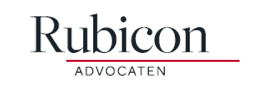 VACATURE Medewerker of derdejaars advocaat-stagiair te Aarschot en/of HerseltVoorkeursmaterie: economisch recht en faillissementsrecht (Interesse in strafrecht en/of familierecht is een pluspunt)Binnen ons advocatenkantoor zijn wij op zoek naar versterking voor onze economische cel en cel faillissementsrecht. Hiervoor zoeken wij een advocaat-medewerker of derdejaars advocaat-stagiair. Enige ervaring is vereist. Valt u binnen deze categorie en heeft u een passie voor economisch recht en faillissementsrecht in al hun aspecten? Dan heeft ons kantoor de ideale vacature voor u!De twee kantoren waarin u tewerk gesteld zal worden bevinden zich te 2230 Herselt, Aarschotsesteenweg 7 en te 2300 Aarschot, Herseltsesteenweg 5A.Vereisten:Master in de RechtenEnige ervaring in de genoemde rechtstakken economisch recht en faillissementsrechtEconomische reflexen en gezonde interesse in faillissementenInteresse en vaardigheden in strafrecht en/of familierecht zijn een pluspunt Streven naar resultaatgerichte oplossingen, zowel buiten als voor de RechtbankFlexibiliteit qua verplaatsingen, werkinhoud en werkurenEnthousiaste, eerlijke en open persoonlijkheidWat u mag verwachten:Mogelijkheid tot onmiddellijk startenDynamisch kantoor met meerdere vestigingenPleiten in verschillende Vlaamse en Brusselse RechtbankenEerlijke verloning in relatie tot ervaring en vaardighedenAmusant team en goede collegiale sfeerUitdagende en gevarieerde job te Herselt en/of AarschotGeïnteresseerd? Stuur jouw cv en beknopte motivatiebrief naar ward@rubiconlaw.be.